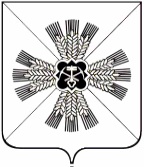 КЕМЕРОВСКАЯ ОБЛАСТЬПРОМЫШЛЕННОВСКИЙ МУНИЦИПАЛЬНЫЙ РАЙОНАДМИНИСТРАЦИЯТАРАБАРИНСКОГО СЕЛЬСКОГО ПОСЕЛЕНИЯПОСТАНОВЛЕНИЕот  «30» октября 2017 г. № 37с.ТрудО проведении открытого по форме подачипредложений аукциона по продаже земельных участковВ целях эффективного использования земельных ресурсов района, руководствуясь  п.1 ст.39.3, ст.39.11, ст.39.12 Земельного кодекса Российской Федерации:1. Провести открытый по форме подачи предложений аукцион по продаже земельных участков согласно приложению № 1 к данному постановлению.2. Определить в качестве Организатора аукциона Администрацию Тарабаринского сельского поселения.3. Администрации Тарабаринского сельского поселения опубликовать в районной газете «ЭХО» и разместить на официальном сайте www.torgi.gov.ru:3.1. извещение о проведении аукциона - не менее чем за тридцать дней до дня проведения аукциона;3.2. протокол рассмотрения заявок на участие в аукционе - в день окончания рассмотрения заявок;3.3. протокол аукциона - в течение дня,  следующего за днем подписания протокола.4. Контроль за исполнением настоящего постановления оставляю за собой.5. Постановление вступает в силу со дня подписания.              Глава Тарасовского  сельского поселения                                   С.М. Меньшутина  Земельные участки, подлежащее продаже посредством проведения открытого по форме подачи предложений аукционаПриложение № 1к постановлениюадминистрации Тарабаринского сельского поселенияот 30.10.2017 г. №37№ п/пНаименование имуществаНачальная цена имущества(руб.)Шаг аукциона (5% нач.цены) (руб.)Шаг аукциона (5% нач.цены) (руб.)Задаток (10% нач.цены)(руб.)1Земельный участок  общей площадью       2 082 800 кв.м., с кадастровым номером 42:11:0000000:1264, категория земель – земли сельскохозяйственного назначения, разрешенное использование – для сельскохозяйственного производства  640 000,0032 000,0032 000,0064 000,002Земельный участок  общей площадью       288 000 кв.м., с кадастровым номером 42:11:0111010:66, категория земель – земли сельскохозяйственного назначения, разрешенное использование – для сельскохозяйственного производства  77 000,003 850,003 850,007 700,00                          ГлаваТарабаринского сельского поселения                          ГлаваТарабаринского сельского поселения                          ГлаваТарабаринского сельского поселения                          ГлаваТарабаринского сельского поселения        С.М. Меньшутина        С.М. Меньшутина